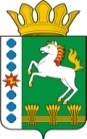 КОНТРОЛЬНО-СЧЕТНЫЙ ОРГАН ШАРЫПОВСКОГО РАЙОНАКрасноярского краяЗаключениена проект Постановления администрации Холмогорского сельсовета «О внесении изменений в постановление администрации Холмогорского сельсовета от 30.10.2013 № 293«Обутверждении муниципальной программы Холмогорского сельсовета «Развитие культуры» на 2014-2016 годы18 июля 2014 год 								       № 41Настоящее экспертное заключение подготовлено Контрольно – счетным органом Шарыповского района на основании ст. 157 Бюджетного  кодекса Российской Федерации, ст. 9 Федерального закона от 07.02.2011 № 6-ФЗ «Об общих принципах организации и деятельности контрольно – счетных органов субъектов Российской Федерации и муниципальных образований», ст. 15 Решения Шарыповского районного Совета депутатов от 20.09.2012 № 31/289р «О внесении изменений и дополнений в Решение Шарыповского районного Совета депутатов от 21.06.2012 № 28/272р «О созданииКонтрольно – счетного органа Шарыповского района», п.1.2. Соглашения от 20.01.2014 г. «О передаче Контрольно-счетному органу Шарыповского района полномочий Контрольно-счетного органа Холмогорского сельсовета по осуществлению внешнего муниципального финансового контроля».Представленный на экспертизу проект Постановления администрации Холмогорского сельсовета «О внесении изменений в постановление администрации Холмогорского сельсовета от 30.10.2013 № 294 «Об утверждении муниципальной программы Холмогорского сельсовета «Развитие культуры» на 2014-2016 годы (далее по тексту проект Постановления) направлен в Контрольно – счетный орган Шарыповского района 14 июля 2014 года, разработчиком данного проекта Постановления является администрации Холмогорского сельсовета Шарыповского района.Основанием для разработки муниципальной программы являются:- статья 179 Бюджетного кодекса Российской Федерации;- постановление администрации Холмогорского сельсовета от 29.07.2013 № 207 «Об утверждении Порядка принятия решений о разработке  муниципальных программ Холмогорского сельсовета, их формировании и реализации»;- распоряжение администрации Холмогорского сельсовета от 29.08.2013  № 16 «Об утверждении перечня муниципальных программ Холмогорского сельсовета».Ответственный исполнитель администрация Холмогорского сельсовета.Соисполнители муниципальной программы отсутствуют.Целью Программы является создание условий для развития и реализации культурного и духовного потенциала населения.Мероприятие проведено 18 июля 2014 года.В ходе подготовки заключения Контрольно – счетным органом Шарыповского района были проанализированы следующие материалы:- проект Постановления главы администрации Холмогорского сельсовета «О внесении изменений в постановление администрации Холмогорского сельсовета от 30.10.2013 № 293 «Об утверждении муниципальной программы Холмогорского сельсовета «Развитие культуры» на 2014-2016 годы;- паспорт муниципальной программы Холмогорского сельсовета «Развитие культуры» на 2014-2016 годы;- решение Холмогорского сельского Совета депутатов от 17.12.2013 № 167-Р «О бюджете поселения на 2014 год и плановый период 2015-2016 годов».Рассмотрев представленные материалы к проекту Постановления муниципальной программы «Развитие культуры Холмогорского сельсовета» на 2014-2016 годы установлено следующее:В соответствии с проектом паспорта Программы происходит изменение по строке (пункту) «Ресурсное обеспечение муниципальной программы».После внесения изменений строка  будет читаться:Увеличение  объемов бюджетных ассигнований на реализацию муниципальной программы произошло за счет краевого бюджета  и бюджета Холмогорского сельсовета района и  составило в сумме 434 347,00 руб.  или на  1,2%.Изменения вносятся с целью приведения в соответствии бюджета Холмогорского сельсовета, а именно:- в части приложения № 3 и № 5 изменилось плановое финансирование на 2014 год подпрограммы «Народное творчество и культурно-досуговая деятельность» соответственно изменилось планируемое финансирование программы в целом. Произошли изменения в  финансировании первой и второй задачах в перечне мероприятий в подпрограмме «Народное творчество и культурно-досуговая деятельность» на 2014 год (приложение № 2): -  добавлено финансирование первой задачи «Обеспечение комфортных и безопасных условий пребывания граждан в учреждениях культурно-досугового типа» в сумме 350 000,00 руб. на проведение капитального ремонта клуба д. Линево.  - добавлено финансирование второй задачи «Обеспечение максимальной доступности культурных благ, повышения качества и разнообразия услуг в сфере культуры » в сумме 84 347,00 руб. за счет средств, краевого бюджета на частичное финансирование региональных выплат.При проверке правильности планирования и составления проекта Постановления  нарушений не установлено.На основании выше изложенного Контрольно – счетный орган Шарыповского района предлагает администрации Холмогорского сельсовета принять проект Постановления администрацииХолмогорского сельсовета«О внесении изменений в постановление администрации Холмогорского сельсовета от 30.10.2013 № 293 «Об утверждении муниципальной программы Холмогорского сельсовета «Развитие культуры» на 2014-2016 годы.Председатель Контрольно – счетного органа						          Г.В. СавчукИнспектор	Контрольно – счетного органа							Е.А.ПичугинаИнформация по ресурсному обеспечению программы, в том числе в разбивке по источникам финансирования, по годам реализации программы Предыдущая редакция (Постановление от 30.10.2013 № 293)Предлагаемая редакция (проект Постановления)Информация по ресурсному обеспечению программы, в том числе в разбивке по источникам финансирования, по годам реализации программы Планируемое финансирование программы  составляет 36 067 932,00 руб., в том числе за счет средств бюджета Холмогорского сельсовета 35 872 932,00 руб., из них:2014 год –11 993970 руб.;2015 год – 11 939481,00 руб.;2016 год – 11 939481,00 руб.Внебюджетные источники 195 000,00 руб., из них:2014 год –65000,00 руб.;2015 год – 65000,00 руб.;2016 год – 65000,00 руб.Планируемое финансирование программы  составляет 36 502 279,00 руб., в том числе за счет средств,краевого бюджета 84347,00 руб., из них:2014 год –84 347,00 руб.;2015 год – 0,00 руб.;2016 год – 0,00 руб. За счет средств бюджета Холмогорского сельсовета 36 222 932,00 руб., из них:2014 год –12 343 970,00 руб.;2015 год – 11 939481,00 руб.;2016 год – 11 939481,00 руб.Внебюджетные источники 195 000,00 руб. из них:2014 год –65000,00 руб.;2015 год – 65000,00 руб.;2016 год – 65000,00 руб.